YOON’S MARTIAL ARTS SCHOOLCANADIAN HAP KI DO MAIN SCHOOLTOURNAMENT ENTRY FORMMALE 	 			FEMALE	NAME IN FULL: ________________________________________________________(NAME PRINTED ABOVE WILL BE ENGRAVED ON ANY TROPHIES AND AWARDS A STUDENT MAY ACHIEVE, (PLEASE ENSURE CORRECT SPELLING)CELL #: ______________HOME #_______________ E-mail____________________DATE OF BIRTH: __________ AGE: _____ WEIGHT: _______HEIGHT_________ All measurements are done at Yoon’s Martial Arts school, to keep consistencyBELT: ____________________TIME IN CURRENT BELT________________Other Martial Arts Experience: ________________________________Belt__________ENTRY FOR CHAMPIONSHIP:STATEMENT OF WAIVER:By signing below, I hereby release Yoon’s Martial Arts School, Master Byung Ock Yoon, its instructors; and all other employees contractor, facilities and affiliated members of responsibility, and agree to waive claims against any person partaking in Yoon’s Martial Arts School 35th annual tournament Nov 16th, 2019, for any injuries or damage which I may incur traveling to attend, competing in, practicing for, or returning from the event.I have carefully read the agreement above and fully understand its contents. I am aware that this agreement is a release of liability and responsibility between myself (students and, or parents/guardian) and Yoon’s Martial Arts School, Master Byung Ock Yoon, its instructors; and all other employees, contractors, facilities competing in (genesis center) and or affiliated members.  I, the student and or parent/guardian voluntarily agree to each of the terms and provisions thereof and sign this agreement on my own free will.  I further allow Yoon's Martial Arts School to publish my photos on social media, their websites. If you disagree please inform us in person.        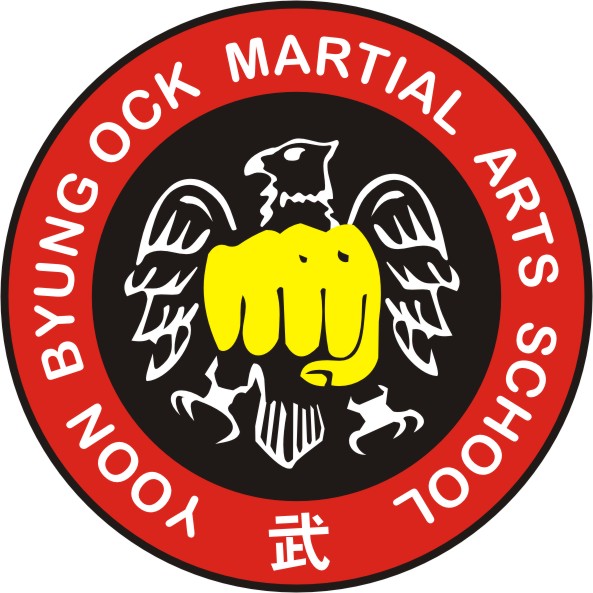 ENTRY FEE: Children & Adults:    $114.29 + GST = $120	Entry fee includes 2 spectator tickets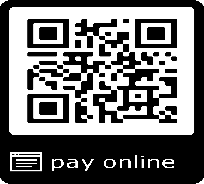 Cash       Cheque        Eft        Credit card (All fees includes 3 weeks special tournament training program and equipment use) 	SIGNATURE OF CONTESTANT: ________________________________________SIGNATURE OF PARENT OR GUARDIAN: ________________________________WITNESS: ______________________________DATE: ______________________2019THIS FORM MUST BE COMPLETED AND +RETURNED BY: Saturday November 2, 2019To provide fairness and quality in tournament divisions, the process of putting categories together usually takes about 20 working hours, please return these forms on time, thank you.